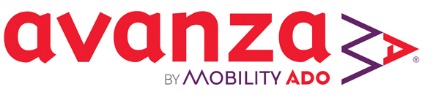 Usuario de Bono UniversitarioTaquillero/a nro : 1234567891011121314151617181920212223242526272829303132NombreApellido 1Apellido 2DNI o NIEFecha Nacimiento              (dd/mm/aaaa)//Población (Origen)Teléfono contactoNro de CCC transferencia:      ES80 0049 0242 6421 12037258  Nro de CCC transferencia:      ES80 0049 0242 6421 12037258  Nro de CCC transferencia:      ES80 0049 0242 6421 12037258  Nro de CCC transferencia:      ES80 0049 0242 6421 12037258  Nro de CCC transferencia:      ES80 0049 0242 6421 12037258  Nro de CCC transferencia:      ES80 0049 0242 6421 12037258  Nro de CCC transferencia:      ES80 0049 0242 6421 12037258  Nro de CCC transferencia:      ES80 0049 0242 6421 12037258  Nro de CCC transferencia:      ES80 0049 0242 6421 12037258  Nro de CCC transferencia:      ES80 0049 0242 6421 12037258  Nro de CCC transferencia:      ES80 0049 0242 6421 12037258  Nro de CCC transferencia:      ES80 0049 0242 6421 12037258  Nro de CCC transferencia:      ES80 0049 0242 6421 12037258  Nro de CCC transferencia:      ES80 0049 0242 6421 12037258  Nro de CCC transferencia:      ES80 0049 0242 6421 12037258  Nro de CCC transferencia:      ES80 0049 0242 6421 12037258  Nro de CCC transferencia:      ES80 0049 0242 6421 12037258  Nro de CCC transferencia:      ES80 0049 0242 6421 12037258  Nro de CCC transferencia:      ES80 0049 0242 6421 12037258  emailHorarioMAÑANATARDEBonoBonoBonoBonoBonoMensualMensualMensualMonederoMonederoMonederoMonederoALTARE-IMPRESION (MOTIVO):Enviar foto tamaño carnet a la dirección email : soporte@costazul.netAl utilizar este formulario para contactar con Autocares Costa Azul S.L., me considero informado y acepto la POLÍTICA DE PRIVACIDAD y el AVISO LEGAL que existe en el sitio web www.autocarescostaazul.com y doy consentimiento a esta empresa para que trate mis datos de carácter personal en un fichero automatizado con el objeto de que puedan mantener comunicaciones por distintas vías conmigo para poder establecer relaciones comerciales. Estoy informado de que puedo revocar este consentimiento en cualquier momento y según la Ley 15/1999 LOPD de forma fácil y gratuita en cualquiera de las direcciones o teléfonos que se incluyen en este sitio web. NO CEDEMOS SUS DATOS A NINGÚN TERCERO salvo disposición legal.Fecha :          /         /                   Firma 